Steckbrief zur Diplomarbeit dipl. Betriebsleiter/ -in CarrosserieTitel der DiplomarbeitAusgangslage/ Problemstellung:TextZielsetzung:Text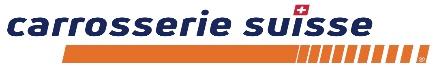 Steckbrief senden an:Steckbrief senden an:Robin Lang robin.lang74@gmail.comundRoland Albert Roth roland.albert.roth@rqs.ch Robin Lang robin.lang74@gmail.comundRoland Albert Roth roland.albert.roth@rqs.ch Klasse:Klasse:BLC 2021-2023BLC 2021-2023Verfasser/in:Verfasser/in:Vorname NameVorname NameE-Mail des/der Verfasser/in:E-Mail des/der Verfasser/in:E-Mail AdresseE-Mail AdresseEingereicht:Eingereicht:Ort, AbgabedatumOrt, Abgabedatum